Tři královéBudeme si povídat a seznámíme se s příběhem tří králůBudeme pracovat s písmenky K,M,B Ukážeme si obrázky tří králů a darůVyrobíme si královskou korunu – lepení, vybarvování a zdobení 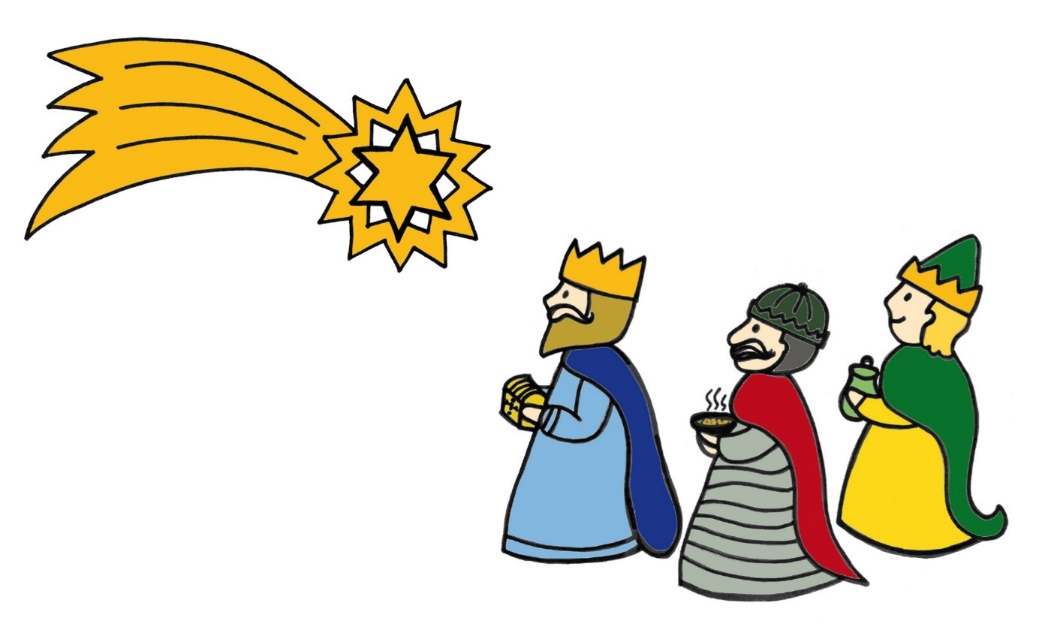 Budeme se věnovat písničkám na tříkrálovou sbírku - My tři králové a koledyPůjdeme na tříkrálovou sbírku CO NÁS ČEKÁ?Středa 4.1. – Lekce plavání v HořicíchČtvrtek 5.1. - Odzdobení stromečků na náměstíPátek 6.1.– Tříkrálová sbírka 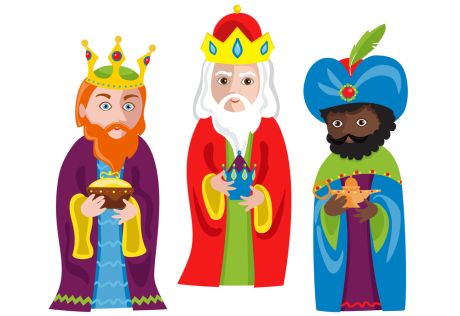 